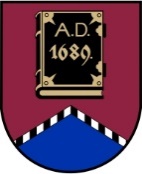 ALŪKSNES NOVADA PAŠVALDĪBAreģistrācijas numurs  90000018622DĀRZA IELĀ 11, ALŪKSNĒ,  ALŪKSNES NOVADĀ, LV – 4301, TĀLRUNIS 64381496, E-PASTS: dome@aluksne.lvA/S „SEB banka”, KODS: UNLALV2X, KONTS Nr.LV58UNLA0025004130335SAISTOŠIE NOTEIKUMI Alūksnē2020. gada 30. aprīlī					                                               Nr. _/2020APSTIPRINĀTIar Alūksnes novada domes   30.04.2020. lēmumu Nr._	          (protokols Nr. _, _. punkts)Par pašvaldības pabalstiem Alūksnes novadā Izdoti saskaņā ar likuma “Par pašvaldībām” 43. panta trešo daļuVISPĀRĪGIE JAUTĀJUMI  Saistošie noteikumi (turpmāk – noteikumi) nosaka pabalstu veidus, to apmēru, saņemšanas kārtību Alūksnes novada pašvaldības administratīvajā teritorijā dzīvesvietu deklarējušai personai vai personai, kura ir bez mājokļa un atrodas Alūksnes novada pašvaldības administratīvajā teritorijā, kā arī pieņemto  apstrīdēšanas un pārsūdzēšanas kārtību. Alūksnes novada Sociālo lietu pārvalde (turpmāk – Pārvalde) normatīvajos aktos noteiktajā kārtībā paziņo palīdzības pieprasītājam lēmumu par pabalsta piešķiršanu vai atteikumu.II.  PABALSTU VEIDI3.  Alūksnes novada pašvaldība piešķir šādus pabalstus:3.1. pabalstu mazgāšanās pakalpojuma apmaksai;3.2. pabalstu veļas mazgāšanas pakalpojuma apmaksai; 3.3. pabalstu sociālās rehabilitācijas mērķu sasniegšanai;3.4. apbedīšanas pabalstu.III. PABALSTS MAZGĀŠANĀS PAKALPOJUMA APMAKSAI4. Pabalstu mazgāšanās pakalpojuma apmaksai (turpmāk šajā nodaļā – Pabalsts) piešķir, nepārsniedzot 5,00 EUR vienai personai par vienu mazgāšanās reizi, un to piešķir ne vairāk kā par četrām mazgāšanās reizēm mēnesī, ja par personīgo higiēnu savā dzīvesvietā nav iespēju rūpēties šādai ģimenei (personai): 4.1. personai ar pirmās vai otrās grupas invaliditāti;  4.2. personai bez pastāvīgas dzīvesvietas;4.3. pensijas vecuma personai, kurai nav apgādnieku un, kuras ienākumu apmērs mēnesī nepārsniedz 60% no valstī noteiktās minimālās mēneša darba algas;4.4. ģimenei (personai), kurai piešķirts trūcīgas ģimenes (personas) statuss;4.5. personai, kura nonākusi krīzes situācijā un tai nav bijis iespēju ievērot personīgo higiēnu.5. Pabalstu piešķir laika periodam:5.1. līdz trīs mēnešiem, ja ģimenē ir darbspējīgas personas;5.2. līdz sešiem mēnešiem – ja ģimenē nav darbspējīgu personu;5.3  uz trūcīgas ģimenes (personas) statusa piešķiršanas laiku.6. Pabalstu pārskaita pakalpojumu sniedzējam pēc rēķina saņemšanas, ņemot vērā pakalpojuma sniedzēja noteikto pakalpojuma maksu un klientam faktiski sniegtā pakalpojuma reižu skaitu, bet nepārsniedzot noteikumu 4. punktā minēto pabalsta summu par vienu mazgāšanās reizi.IV.   PABALSTS VEĻAS MAZGĀŠANAS PAKALPOJUMA APMAKSAI7. Pabalstu veļas mazgāšanas pakalpojuma apmaksai piešķir, ņemot vērā pakalpojuma sniedzēja noteikto pakalpojuma maksu, bet nepārsniedzot 8,25 EUR par vienu mazgāšanas ciklu 5 kg veļai un ne vairāk kā četriem veļas mazgāšanas cikliem mēnesī ģimenei (personai), ja nav iespēju mazgāt veļu savā dzīvesvietā, šādai ģimenei (personai): 7.1. ar pirmās vai otrās grupas invaliditāti; 7.2. bez pastāvīgas dzīvesvietas;7.3. pensijas vecuma personai, kurai nav apgādnieku un, kuras ienākumu apmērs mēnesī nepārsniedz 60% no valstī noteiktās minimālās mēneša darba algas; 7.4. ģimenei (personai), kurai piešķirts trūcīgas ģimenes (personas) statuss;	 7.5. kura nonākusi krīzes situācijā un tai ilgstoši nav bijis iespēju ievērot personīgo higiēnu.8. Pabalstu piešķir laika periodam:8.1. līdz trīs mēnešiem, ja ģimenē ir darbspējīgas personas;8.2. līdz sešiem mēnešiem – ja ģimenē nav darbspējīgu personu;8.3. uz trūcīgas ģimenes (personas) statusa piešķiršanas laiku.9. Pabalstu pārskaita pakalpojuma sniedzējam pēc rēķina saņemšanas par faktiski sniegtajiem pakalpojumiem, bet nepārsniedzot noteikumu 7. punktā minēto pabalsta summu par vienu mazgāšanas ciklu 5 kg veļai.V.  PABALSTS SOCIĀLĀS REHABILITĀCIJAS MĒRĶU SASNIEGŠANAI10. Pabalsts sociālās rehabilitācijas mērķu sasniegšanai (turpmāk šajā nodaļā – Pabalsts) ir Pabalsts, kuru piešķir personai individuālās sociālās rehabilitācijas procesā, lai nodrošinātu pasākumu kopumu, kas vērsts uz sociālās funkcionēšanas spēju atjaunošanu vai uzlabošanu, sociālā statusa atgūšanu un iekļaušanos sabiedrībā vai nepilngadīgai personai, kurai ir sastādīta uzvedības sociālās korekcijas programma.11. Pabalstu ir tiesīga saņemt persona, ja ģimenes (personas) ienākumi nepārsniedz 60% no valstī noteiktās minimālās mēneša darba algas uz vienu ģimenes locekli.12. Sociālā darba speciālists pēc personas individuālo vajadzību un resursu izvērtēšanas izstrādā individuālo sociālās rehabilitācijas plānu vai uzvedības sociālās korekcijas plānu.13. Lēmumu par Pabalsta piešķiršanu pieņem, pamatojoties uz individuālo sociālās rehabilitācijas plānu, izvērtējot personas sociālo un materiālo situāciju un paredzamos rehabilitācijas rezultātus, personas iesniegumu, izdevumus apliecinošus dokumentus vai nepieciešamo izdevumu aprēķinu, par ko, pēc pabalsta saņemšanas, tiek iesniegti apliecinoši dokumenti, un sociālā darbinieka atzinumu.14. Pabalstu piešķir Pārvalde paredzot, ka vienai personai piešķiramā Pabalsta kopējais apmērs, kalendāra gadā laikā, ir ne vairāk kā valstī noteiktās minimālās mēneša darba algas apjomā.15. Pabalstu izmaksā personai vai pārskaita pakalpojumu sniedzējam.VI. APBEDĪŠANAS PABALSTS16. Apbedīšanas pabalstu personas nāves gadījumā, kuras pēdējā dzīvesvieta bija deklarēta Alūksnes novada administratīvajā teritorijā, piešķir mirušās personas ģimenes locekļiem vai personai, kura uzņemas apbedīšanu. 17. Ja mirusi persona, kurai nav ģimenes locekļu un tās apbedīšanu neuzņemas cita persona, Pārvalde slēdz vienošanos ar juridisku personu, kura sniedz apbedīšanas pakalpojumu, par šī pakalpojuma organizēšanu un sedz ar apbedīšanu saistītos izdevumus.18. Apbedīšanas pabalsta apmērs ir vienas valstī noteiktās minimālās mēneša darba algas apmērā.19. Apbedīšanas pabalsta apmēru samazina par Valsts sociālās apdrošināšanas aģentūras vai citas institūcijas izmaksātā apbedīšanas pabalsta apmēru.20. Pabalstu piešķir, ja pieprasītāja  saņemts ne vēlāk kā mēneša laikā no personas nāves gadījuma, lēmumu par pabalsta piešķiršanu pieņem divu darba dienu laikā.21. Pabalstu izmaksā divu darba dienu laikā no  pieņemšanas dienas. VII. PABALSTU PIEŠĶIRŠANAS KĀRTĪBA22. Pabalstu piešķir Noteikumos minētajai ģimenei (personai) vai tās likumiskajam pārstāvim, kura savu dzīvesvietu deklarējusi Alūksnes novada pašvaldības administratīvajā teritorijā, izņemot personas, kuras pieprasa apbedīšanas pabalstu. 23. Nepieciešamā pašvaldības palīdzība ģimenei (personai) tiek sniegta pēc iespējas tuvāk tās deklarētajai dzīvesvietai. 24. Piešķirto pabalstu izmaksā:	24.1. ieskaitot pabalsta pieprasītāja norādītajā kontā;	24.2. pārskaitot pakalpojuma sniedzējam;24.3. Alūksnes novada pašvaldības Grāmatvedībā (izņēmuma gadījumā). 25. Pabalsta saņemšanai personai jāiesniedz:25.1. , norādot problēmu un vēlamo pašvaldības palīdzības pabalsta veidu;25.2. iztikas līdzekļu , kurā ģimene (persona) sniedz informāciju par saviem ienākumiem, līdzekļu uzkrājumiem un materiālo stāvokli. Iztikas līdzekļu  nav jāiesniedz, ja tiek pieprasīts 3.4. apakšpunktā minētais pabalsts. Iztikas līdzekļu deklarācija atkārtoti nav jāiesniedz, ja pabalsts tiek pieprasīts laika posmā, kad ģimenei (personai) ir noteikta atbilstība trūcīgas vai maznodrošinātas ģimenes (personas) statusam, vai, ja ģimenes (personas) ienākumi jau ir vērtēti un ir spēkā esošā iztikas līdzekļu deklarācija.26. Pārvaldes sociālā darba speciālisti, veicot personas sniegto datu apstrādi pašvaldības Sociālās palīdzības administrēšanas informācijas sistēmā (SOPA) un izmantojot valsts vienotās informācijas sistēmas, pārbauda personas sniegtās ziņas, novērtē ģimenes (personas) ienākumu un materiālā stāvokļa līmeni un sadarbībā  iesniedzēju elektroniski sagatavo iztikas līdzekļu deklarāciju. Ja nepieciešams, Pārvaldes sociālā darba speciālists pirms lēmuma pieņemšanas, pārbauda sniegto ziņu patiesumu, apsekojot ģimeni (personu) dzīvesvietā un sastāda aktu par ģimenes (personas) apsekošanu dzīvesvietā.27. Pārvalde desmit darba dienu laikā no , iztikas līdzekļu  un visu nepieciešamo dokumentu saņemšanas dienas pieņem  par pabalsta piešķiršanu vai par atteikumu piešķirt pabalstu, ja šajos noteikumos nav noteikts cits  pieņemšanas termiņš. 28. Pabalstu izmaksā viena mēneša laikā no  par pabalsta piešķiršanu pieņemšanas dienas, ja šajos Noteikumos nav noteikts cits izmaksas termiņš.	VIII.  LĒMUMU APSTRĪDĒŠANAS UN PĀRSŪDZĒŠANAS KĀRTĪBA29. Pārvaldes  var apstrīdēt Alūksnes novada domē.30. Alūksnes novada domes  var  pārsūdzēt Administratīvajā rajona tiesā.IX.  NOSLĒGUMA JAUTĀJUMI31. Noteikumi stājas spēkā 2020. gada 1. jūnijā.32. Ar šo noteikumu spēkā stāšanās dienu spēku zaudē Alūksnes novada domes 2017. gada 24. augusta saistošie noteikumi Nr. 15/2017 “Par pabalstiem Alūksnes novadā”.Domes priekšsēdētājs								     A.DUKULISAlūksnes novada domes saistošo noteikumu projekta “Par pašvaldības pabalstiem Alūksnes novadā” paskaidrojuma rakstsDomes priekšsēdētājs								     A.DUKULISPaskaidrojuma raksta sadaļasInformācija1. Projekta nepieciešamības pamatojums Šobrīd Alūksnes novada pašvaldībā ir spēkā 2017. gada 24. augusta saistošie noteikumi Nr.15/2017 “Par pabalstiem Alūksnes novadā”, kuri nosaka gan pabalstus, kuru piešķiršanai nepieciešams ienākumu un materiālās situācijas izvērtējums, gan pašvaldības brīvprātīgos pabalstus.Jauni saistošie noteikumi “Par pašvaldības pabalstiem Alūksnes novadā” nepieciešami, lai pabalstus, kas nav uzskatāmi par sociālajiem pabalstiem iekļautu atsevišķos saistošajos noteikumos, kas nosaka pašvaldības brīvprātīgos pabalstus. 2. Īss saistošo noteikumu projekta satura izklāstsSaistošo noteikumu projektā: ietverti saistošo noteikumu vispārīgie jautājumi;noteikts pabalsta mazgāšanās pakalpojuma apmaksai apmērs un piešķiršanas kārtība - III nodaļa;noteikts pabalsta veļas mazgāšanas pakalpojuma apmaksai apmērs un piešķiršanas kārtība – IV nodaļa;noteikts pabalsta sociālās rehabilitācijas mērķu sasniegšanai apmērs un piešķiršanas kārtība - V nodaļa; noteikts apbedīšanas pabalsta apmērs un piešķiršanas kārtība - VI nodaļa;reglamentēta pabalstu piešķiršanas kārtība- VII nodaļa;noteikta lēmumu apstrīdēšanas un pārsūdzēšanas kārtība – VIII nodaļa; noslēguma jautājumi – IX nodaļa.3. Informācija par plānoto projekta ietekmi uz pašvaldības budžetu Minētā projekta izveide 2020. gada budžetu neietekmē, jo pabalstu apmēri nav palielināti.4. Informācija par plānoto projekta ietekmi uz uzņēmējdarbības vidi pašvaldības teritorijāProjekts šo jomu neskar.5. Informācija par administratīvajām procedūrām1) Visas personas, kuras skar šo noteikumu piemērošana, var griezties Alūksnes novada Sociālo lietu pārvaldē, Lielā Ezera ielā 11, Alūksnē, Alūksnes novadā, vai Alūksnes novada pašvaldībā, Dārza ielā 11, Alūksnē, Alūksnes novadā.2) Ja saistošo noteikumu projekts skar administratīvās procedūras, privātpersonas, pēc attiecīgā lēmuma saņemšanas no Alūksnes novada pašvaldības, šo lēmumu var pārsūdzēt mēneša laikā no tā spēkā stāšanās datuma Administratīvajā rajona tiesā, Voldemāra Baloža ielā 13A, Valmierā, LV-4201. 3) Saistošie noteikumi tiks publicēti Alūksnes novada pašvaldības laikrakstā „Alūksnes Novada Vēstis” un ievietoti Alūksnes novada pašvaldības interneta mājas lapā www.aluksne.lv .6. Informācija par konsultācijām ar privātpersonāmKonsultācijas nav notikušas. 